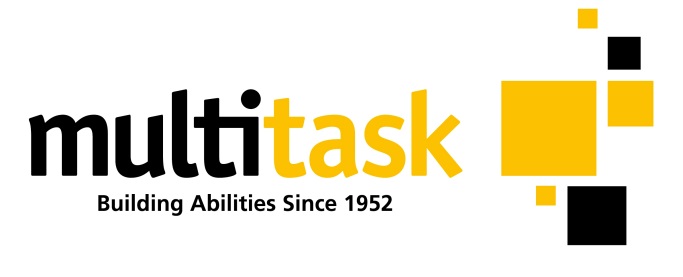 POSITION DESCRIPTIONposition title:		Leading Hand: Cleaningresponsible to:           ADE Supervisor or nomineePosition Purpose To supervise and take part in cleaning of office, kitchen and work rooms areas and perform general housekeeping duties to maintain a clean environment.AGREEMENT: I agree to the duties in this Position DescriptionName: (Please Print): 								Signature: 							   Date: 		Our VisionInclusive communities where people living with a disability can have rich and meaningful livesOur MissionEmpowering people living with a disability to live rich and meaningful lives in an inclusive community.Our ValuesDignity and respectInclusivenessSelf-DeterminationIntegrityPrincipal Accountabilities Performance Measures(what to do)Key Performance Indicators(how it may be demonstrated)Supervisory dutiesEnsure the quality of work is of an acceptable level. The quality of work meets the standards required.Supervisory dutiesAssist in/provide on the job training for Supported Employees.Supported Employees receive guidance on how to do the job well. Supervisory dutiesEnsure that chemicals and equipment are used in a safe manner.Both you and Supported employees use chemicals and equipment safely. Supervisory dutiesConsult with customers to ensure their cleaning needs are meet.There is positive feedback about the standard of cleaning.Supervisory dutiesInform supervisior of the need to order cleaning materials and sanitary supplies.Stock levels of cleaning materials and sanitary supplies are maintained.General cleaning tasksEmpty bins and replace liners when required.All bins are emptied.General cleaning tasksSweep/ Vaccum common area floors like halls and toilets daily and offices on a regular basisCommon floor areas are swept / Vacumed daily and offices and work areas are swept/ Vaccumed on a regular basis.General cleaning tasksMop common area floors like hallways and toilets daily and offices on a rotating basisCommon floor areas are mopped daily and offices and work areas are mopped on a rotating basis.General cleaning tasksOperate industrial cleaning equipment such as vacuum cleaners and polishers safely.All floor areas are vaccumed and polished as required using appropriate equipment in a safe manner.General cleaning tasksClean all toilets daily. Toilets are maintained in a clean and hygienic condition.General cleaning tasksReplenish paper towels and toilet paper.Stocks of paper towels and toilet paper are kept replenished.General cleaning tasksClean windowsWindows are kept in a clean condition.General cleaning tasksClean the kitchen and work surfaces.The kitchen is maintained in a clean condition.General cleaning tasksDust all hard surfacesHard surfaces like desks are kept clean.Continuous improvementUse various tools to improve your performance and service.There is evidence that improvements are made to service.Continuous improvementUse initiative to seek organisational opportunities for service improvement.There is active participation in relevant meetings, training activities etc. evidenced by calendar use.Continuous improvementDemonstrate commitment to change management processes.Organisational changes and sustainable environmental practice is supported.Be compliant with Workl Health and Safety and be responsible for ensuring (WH&S) standards are maintained.Demonstrate knowledge and understanding of WHS requirementsTake all reasonable action to protect Multitask assets from damage and or loss.WHS policy, procedures and safe working practices are followed.Be compliant with Workl Health and Safety and be responsible for ensuring (WH&S) standards are maintained.Conduct risk assessments.There is evidence that risk assessments are carried out as required.Be compliant with Workl Health and Safety and be responsible for ensuring (WH&S) standards are maintained.Ensure the (Safety Data Sheets) SDS are up to date.SDS are current and available upon request.Be compliant with Workl Health and Safety and be responsible for ensuring (WH&S) standards are maintained.Ensure PPE is worn by everyone as appropriate to the job.All staff wear appropriate PPE.Be compliant with Workl Health and Safety and be responsible for ensuring (WH&S) standards are maintained.Demonstrate knowledge and understanding of policies and procedures.Policies and procedures are followed.Be compliant with Multitask policies and procedures as amended from time to time.Support a work environment that is free from discrimination, harassment, bullying and do not do anything that may be offensive, humiliating, uncomfortable for; or derogatory towards; other staff or the community.There is feedback from other workers that you respect and support them and they are happy to work with you.Other people’s differences are respected.Comply with Equal Opportunity and relevant legislation and support diversity.Support a work environment that is free from discrimination, harassment, bullying and do not do anything that may be offensive, humiliating, uncomfortable for; or derogatory towards; other staff or the community. Model appropriate standards of professional conduct at all times.There is feedback from other workers that you respect and support them and they are happy to work with you.Other people’s differences are respected.Other duties related to the role as requested by the ADE Supervisor or nominee.Other duties related to the role as requested by the ADE Supervisor or nominee.Other duties related to the role as requested by the ADE Supervisor or nominee.Role CriteriaQualificationsCertificate III in Cleaning Operations is desirableA current Driver’s Licence A current First Aid CertificateCurrent clean Criminal Record Check Interpersonal skills and experienceStrong communication skills and demonstrated capacity to collaborate as part of a diverse team. Ability to follow oral and written instructionsDemonstrated ability to make decisions on the spot, problem-solve and use initiative.Ability to work autonomously and know when it is appropriate to source guidance from the Supervisor.Ability to utilise time effectively and complete tasks on time to the required standard.Ability to learn practical skills and operate industrial cleaning equipment and machinery.A reasonable level of physical fitness, health and resilience to fulfill the demands of the role Professional skills and experienceExperience in use of industrial cleaning equipment is desirable. Experience with supervising people and assisting skill development. Thorough understanding and commitment to Disability Services Act and Standards, Work Health and Safety and Equal Opportunity. Computer literate with basic competency.Other requirementsOwn or have ready access to reliable transportOwn a mobile phoneAvailabilty to work as relief back up for other cleaning shifts